50 день укладка напольного полотна из бруса, укладка плитки в душевой и санузлах, демонтаж канализации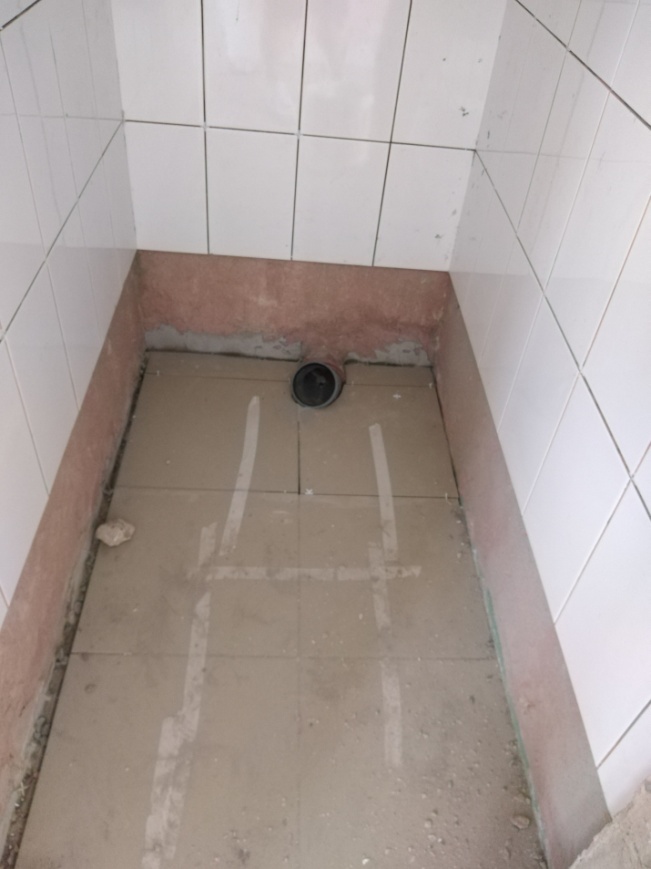 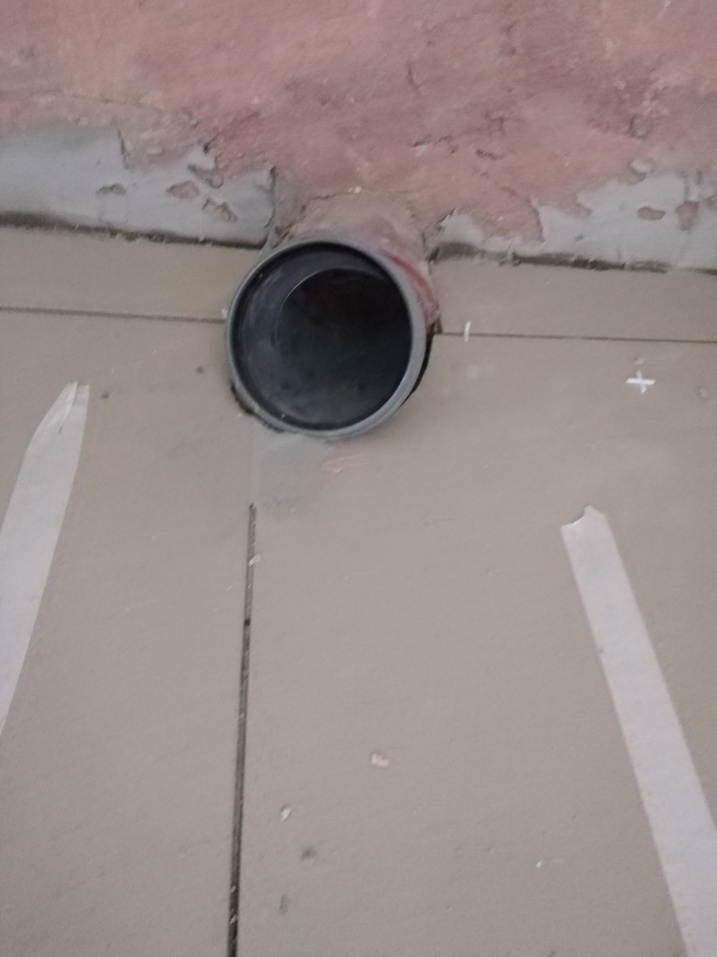 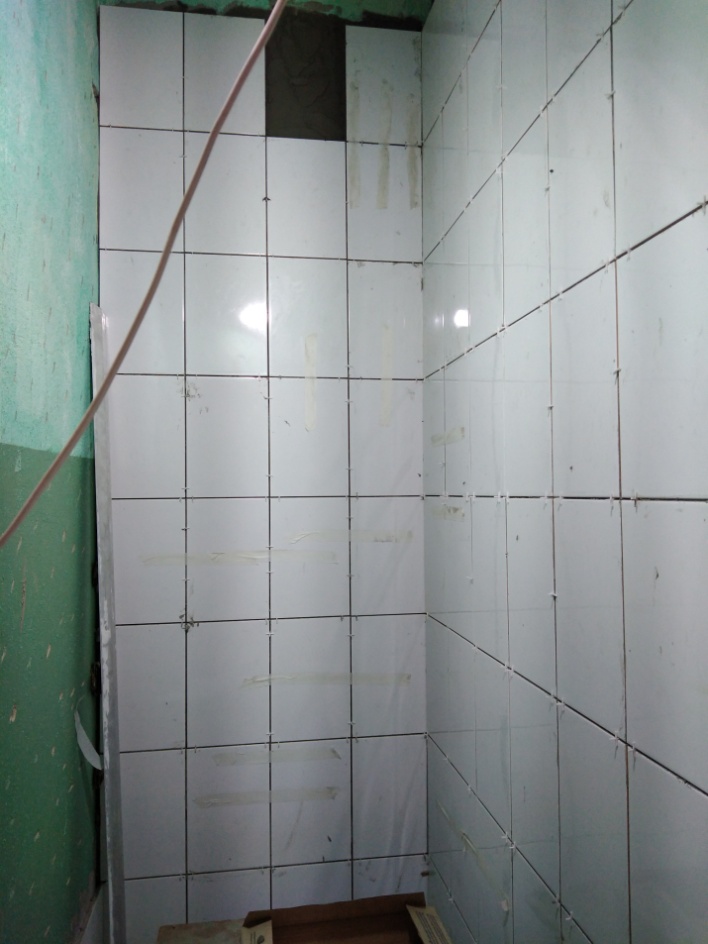 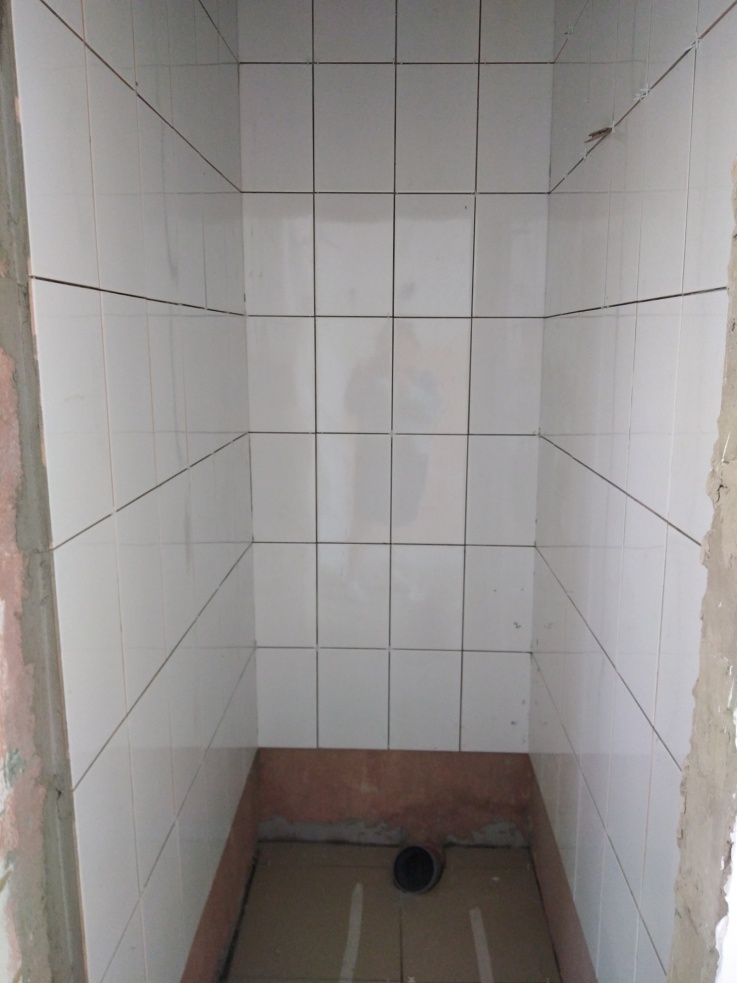 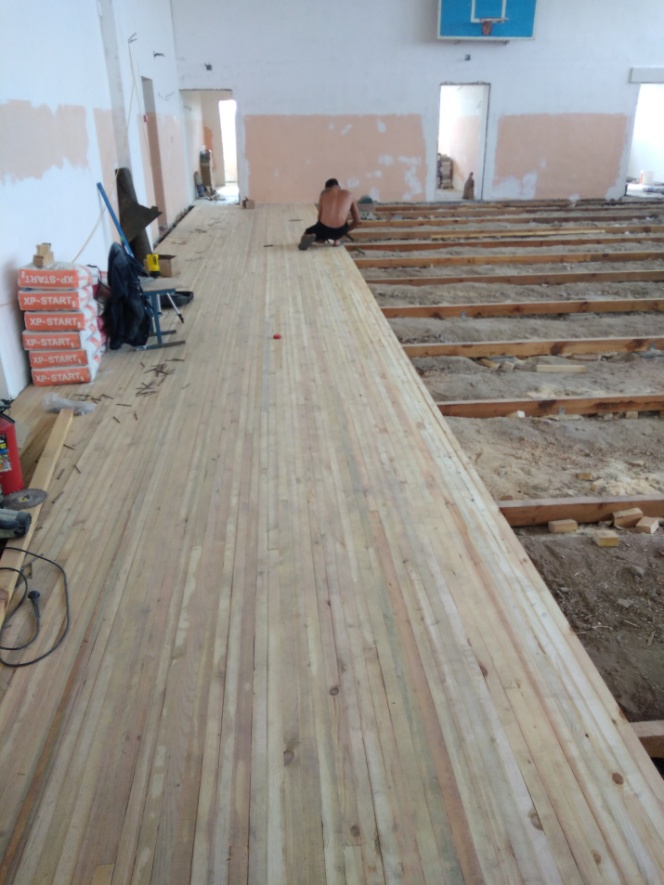 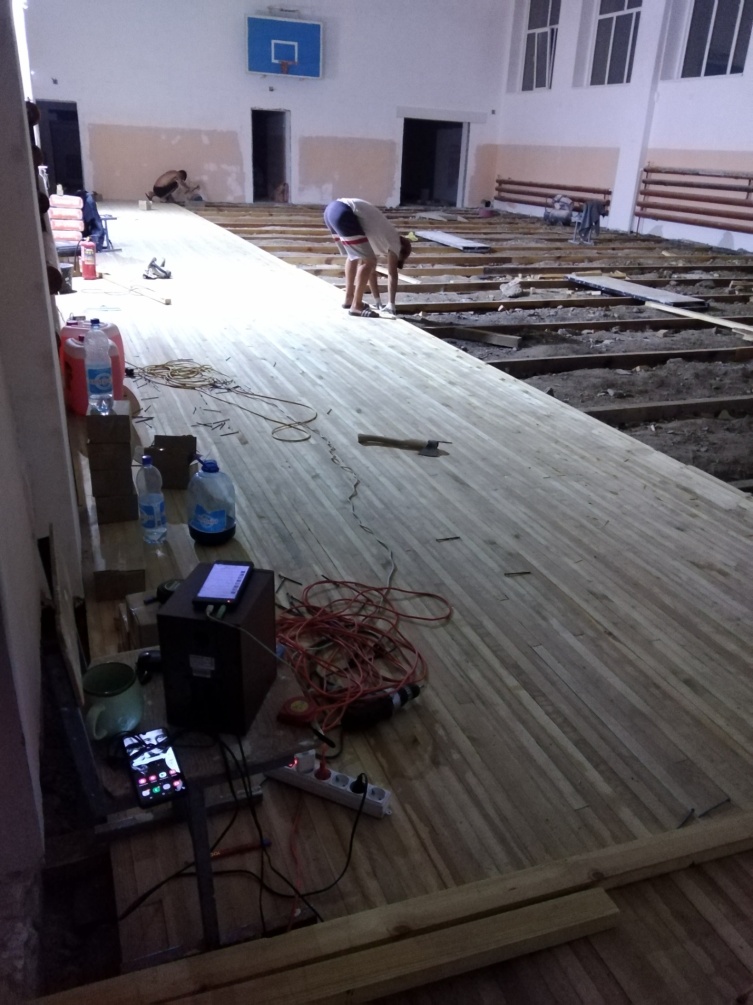 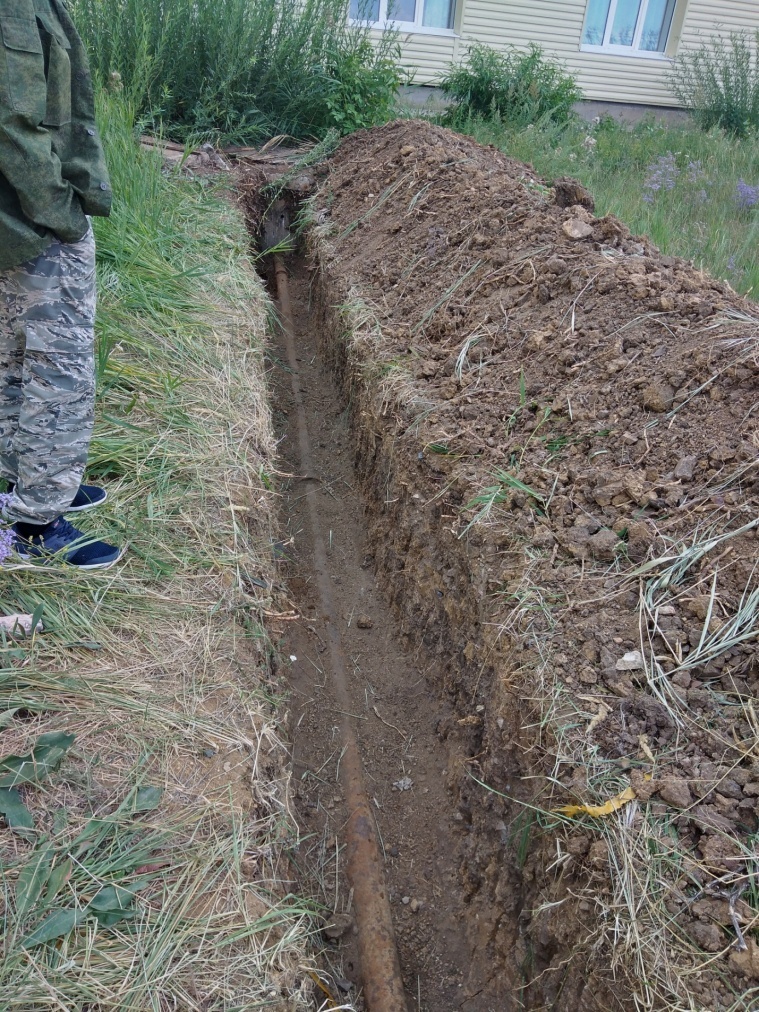 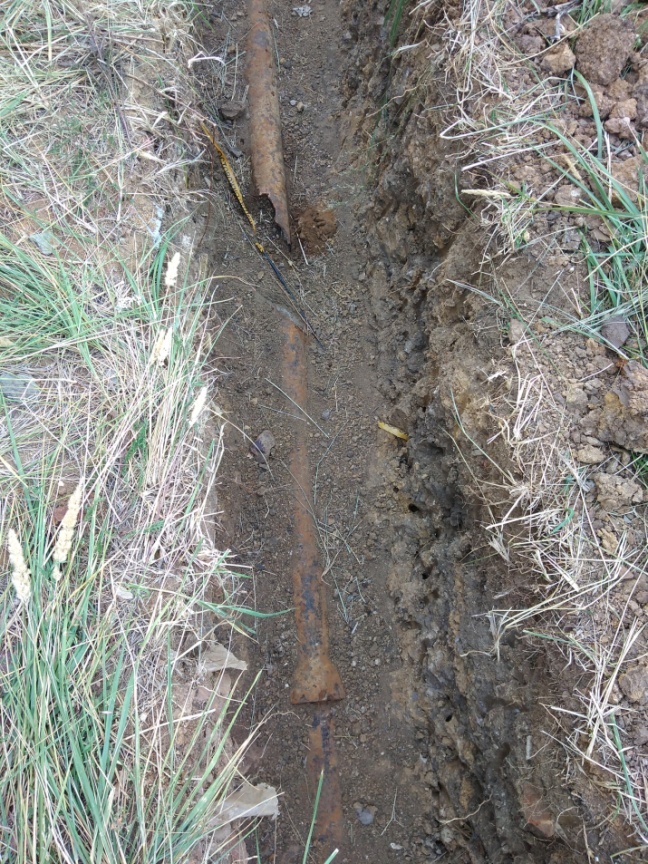 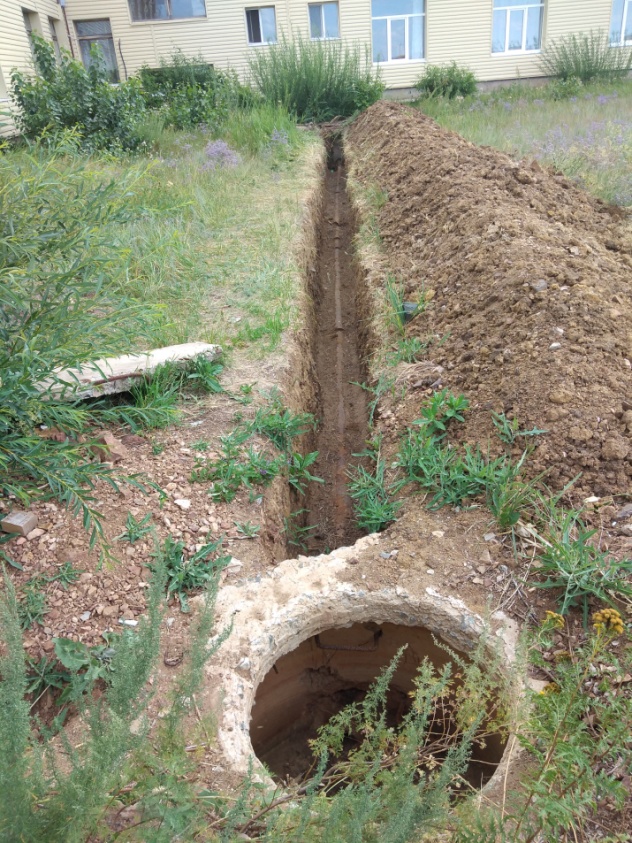 